How about creating a task which will restart the pcAnywhere service? Just as quick as the net stop/start script and no need to establish a connection to the device. It would execute through the SMA using Task services.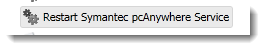 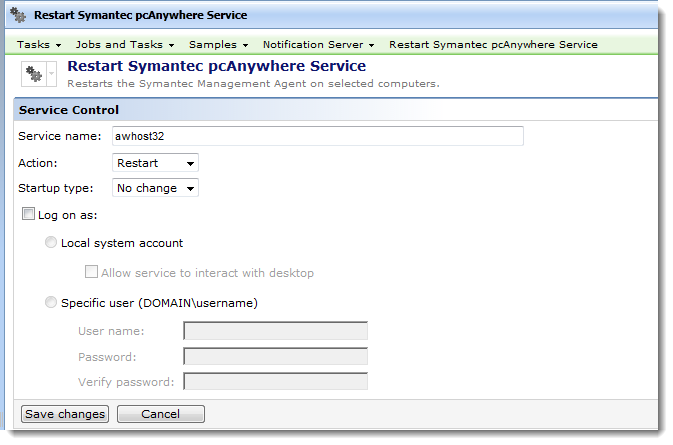 